应用品管圈提升呼吸机相关肺炎控制措施依从性摘要目的：探讨品管圈管理法提升呼吸机相关肺炎（VAP）控制措施依从性的效果。方法：采用便利抽样法分别抽取2014年1—12月（对照组）和2015年1—12月（试验组）入住某院重症监护病房（ICU）并行机械通气的患者各100例，试验组采取品管圈管理法，比较实施品管圈前后ICU医务人员VAP控制措施和手卫生依从情况。结果：试验组和对照组医务人员各项VAP控制措施依从率比较，差异均有统计学意义（均P＜0.001）；对照组所有措施全部执行的依从率为32.00%，试验组为74.00%，差异有统计学意义（P＜0.001）。对照组医务人员手卫生依从率为29.14%，合格率为42.50%，患者VAP发生率为10.00%；试验组分别为83.64%、82.50%、2.00%，差异均有统计学意义（均P＜0.001）。结论：品管圈管理法在提高医务人员VAP集束化预防策略和手卫生依从性方面效果显著，可以有效降低VAP的发生率。关键词：品管圈，集束化预防策略手，卫生，呼吸机相关肺炎，依从性，医院感染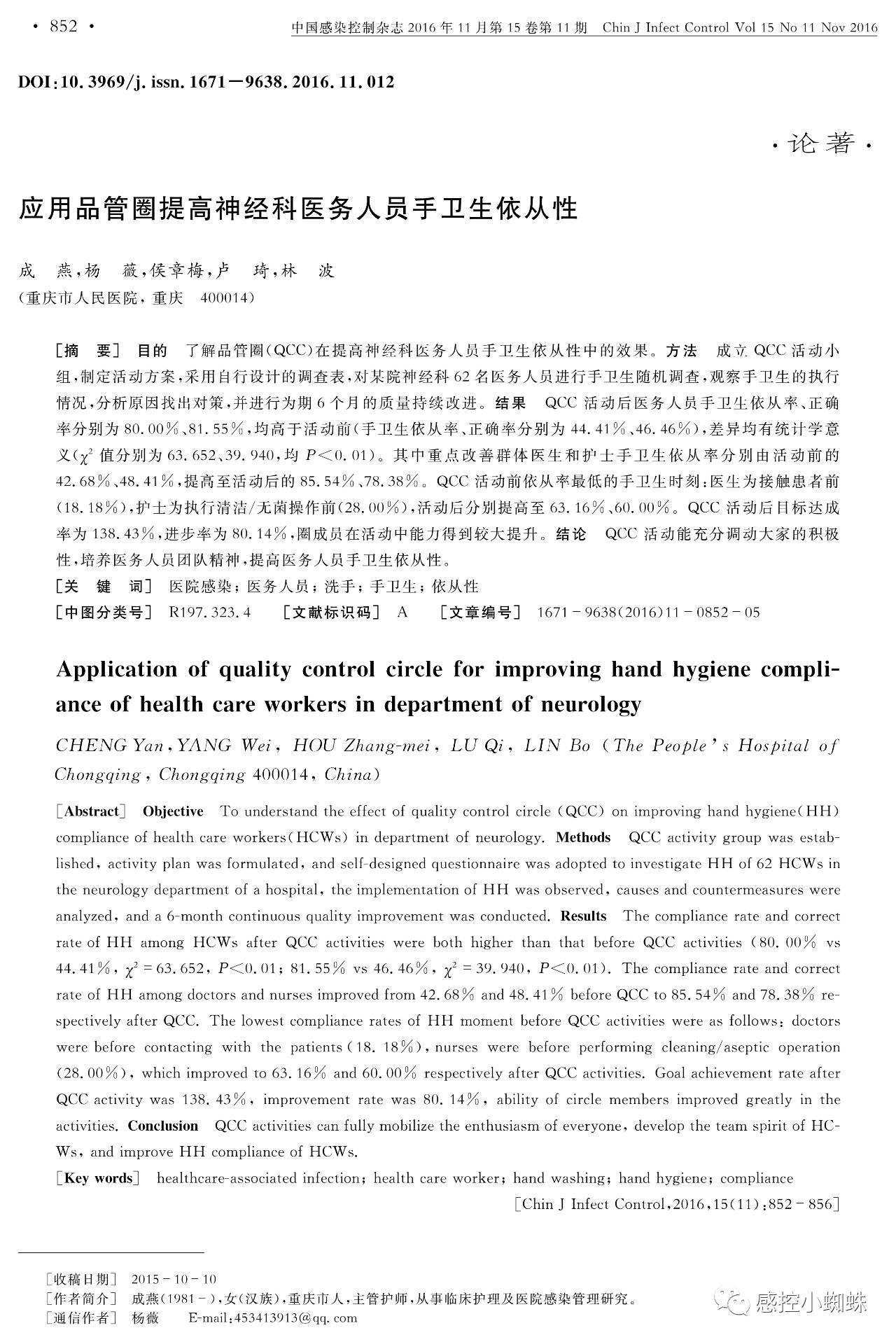 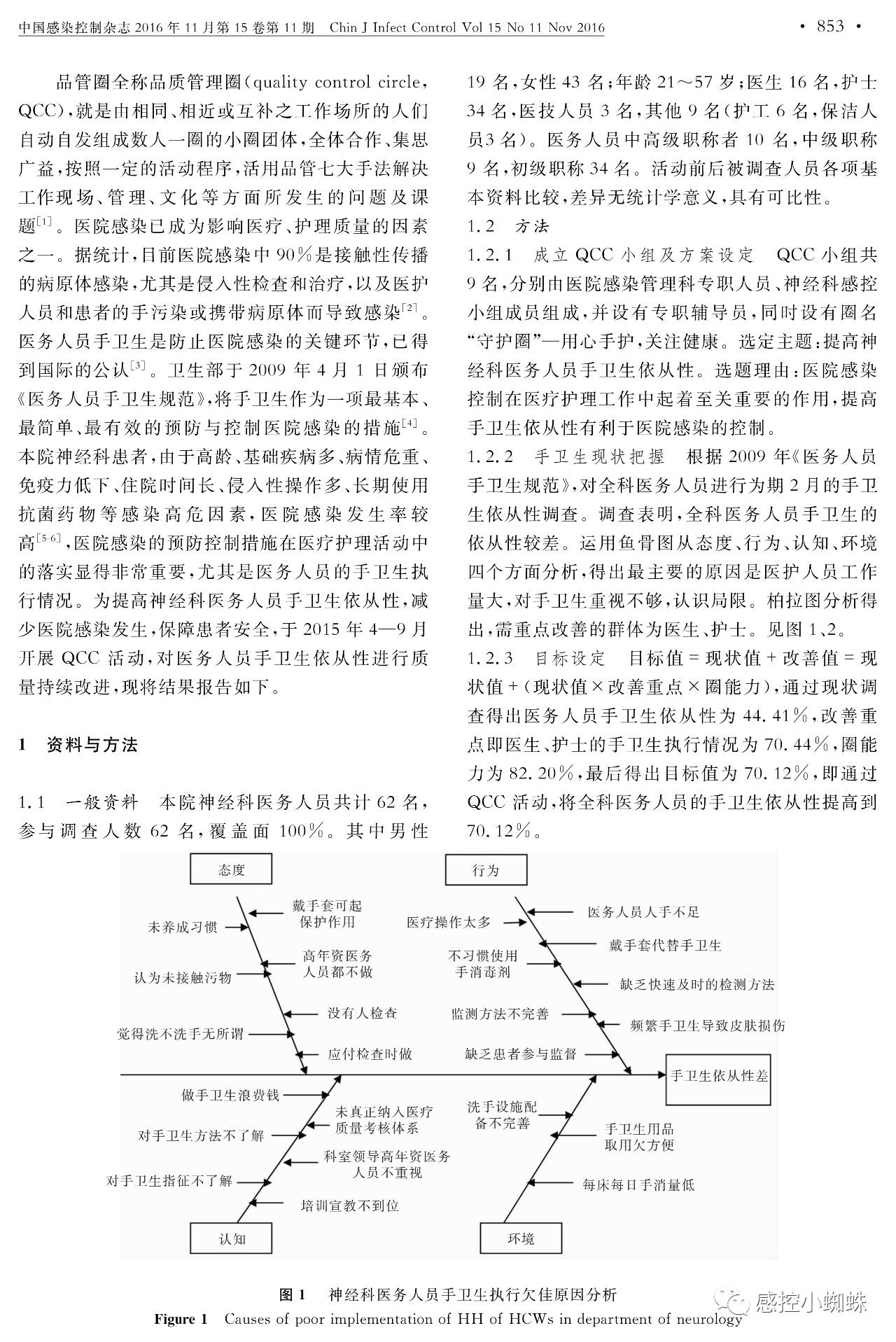 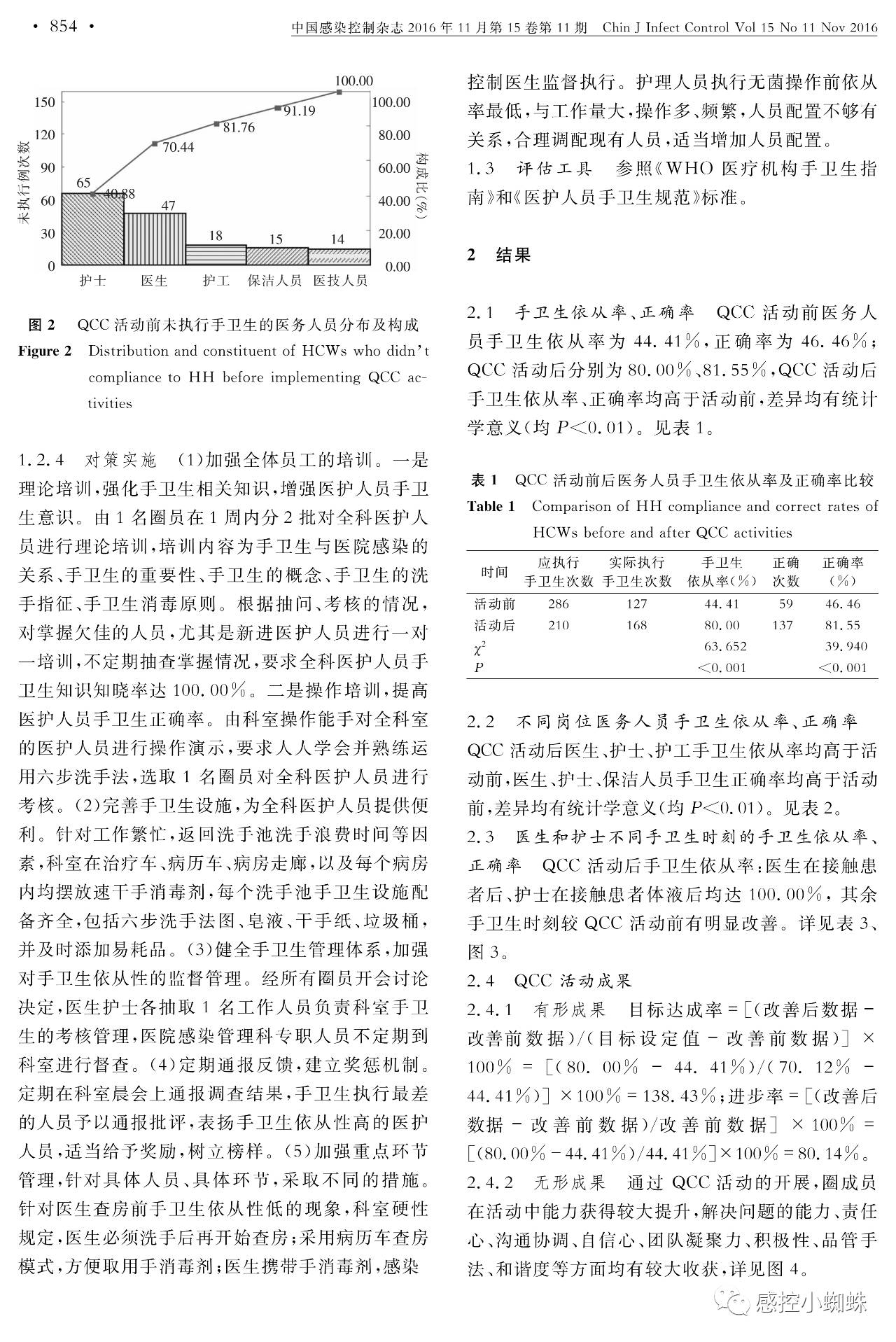 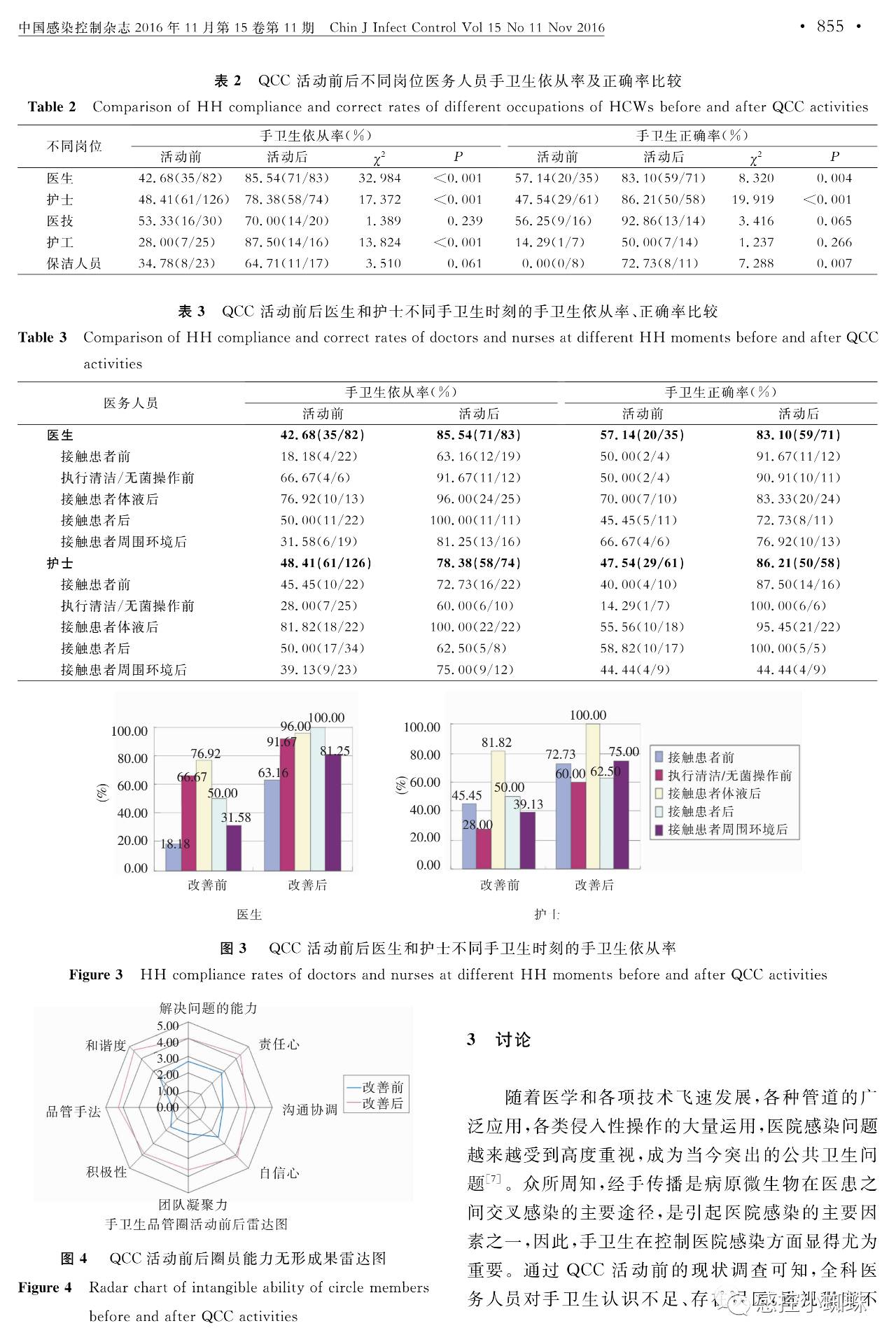 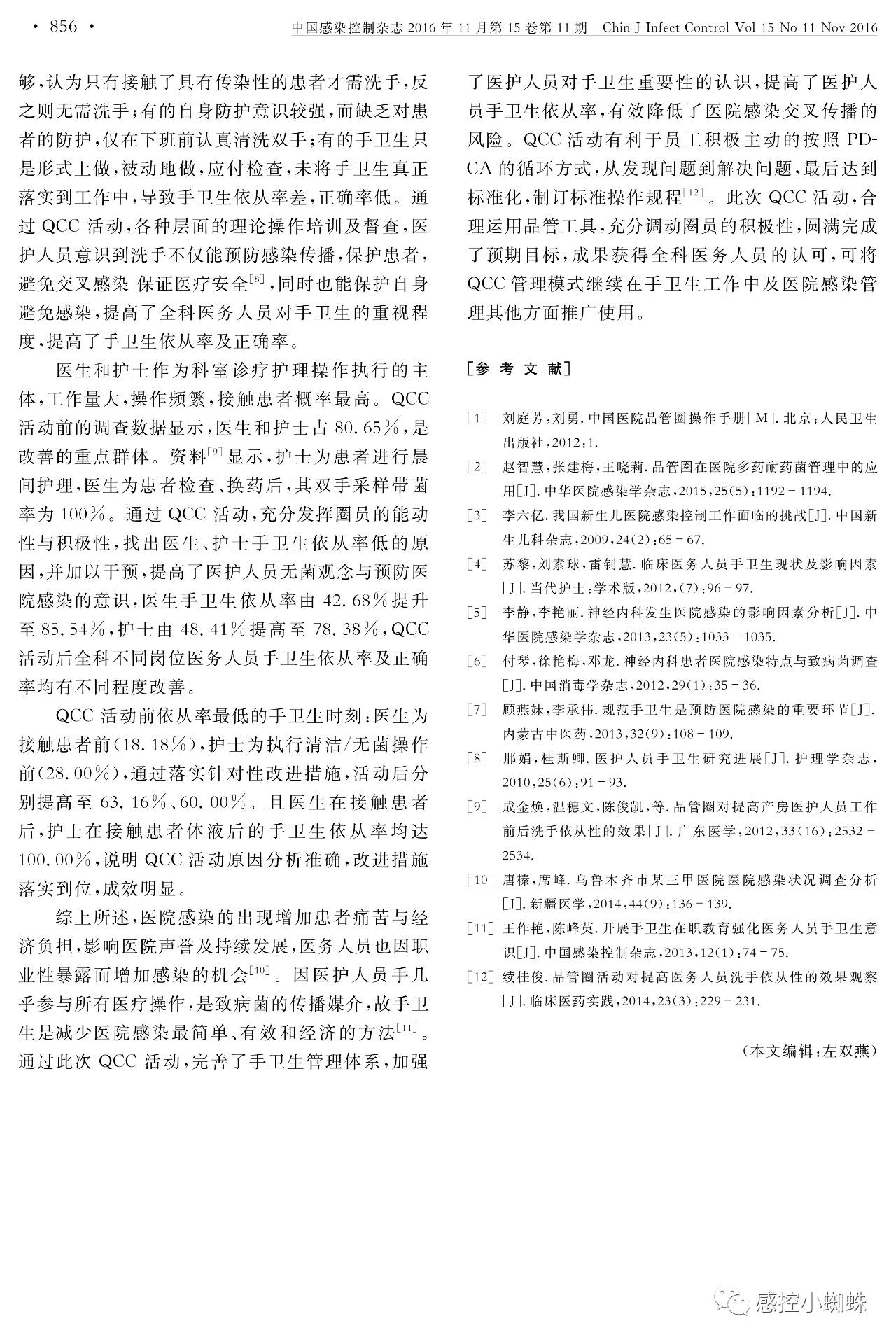 